Приложение 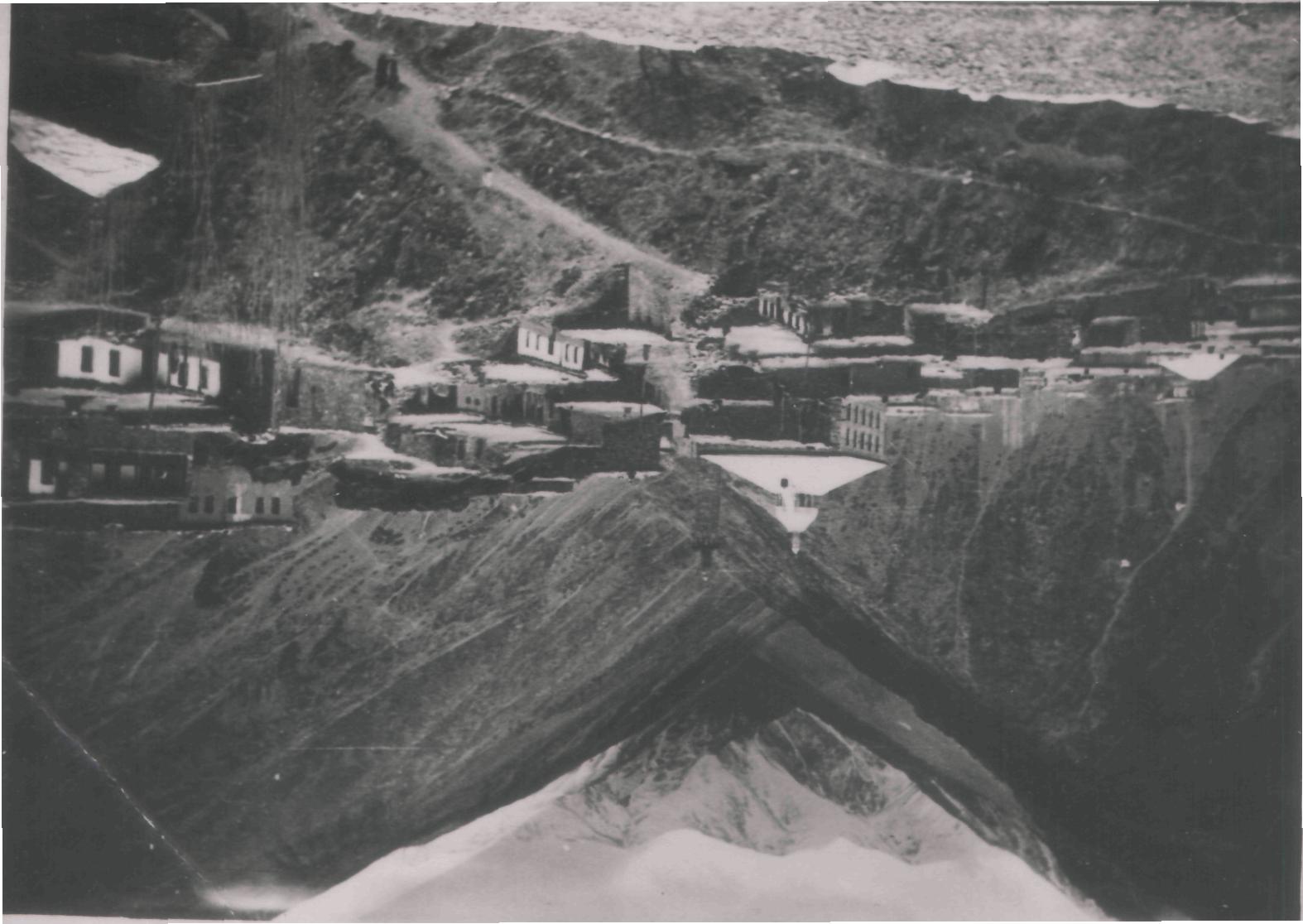 Родное село Урада Кахибский район Дагестан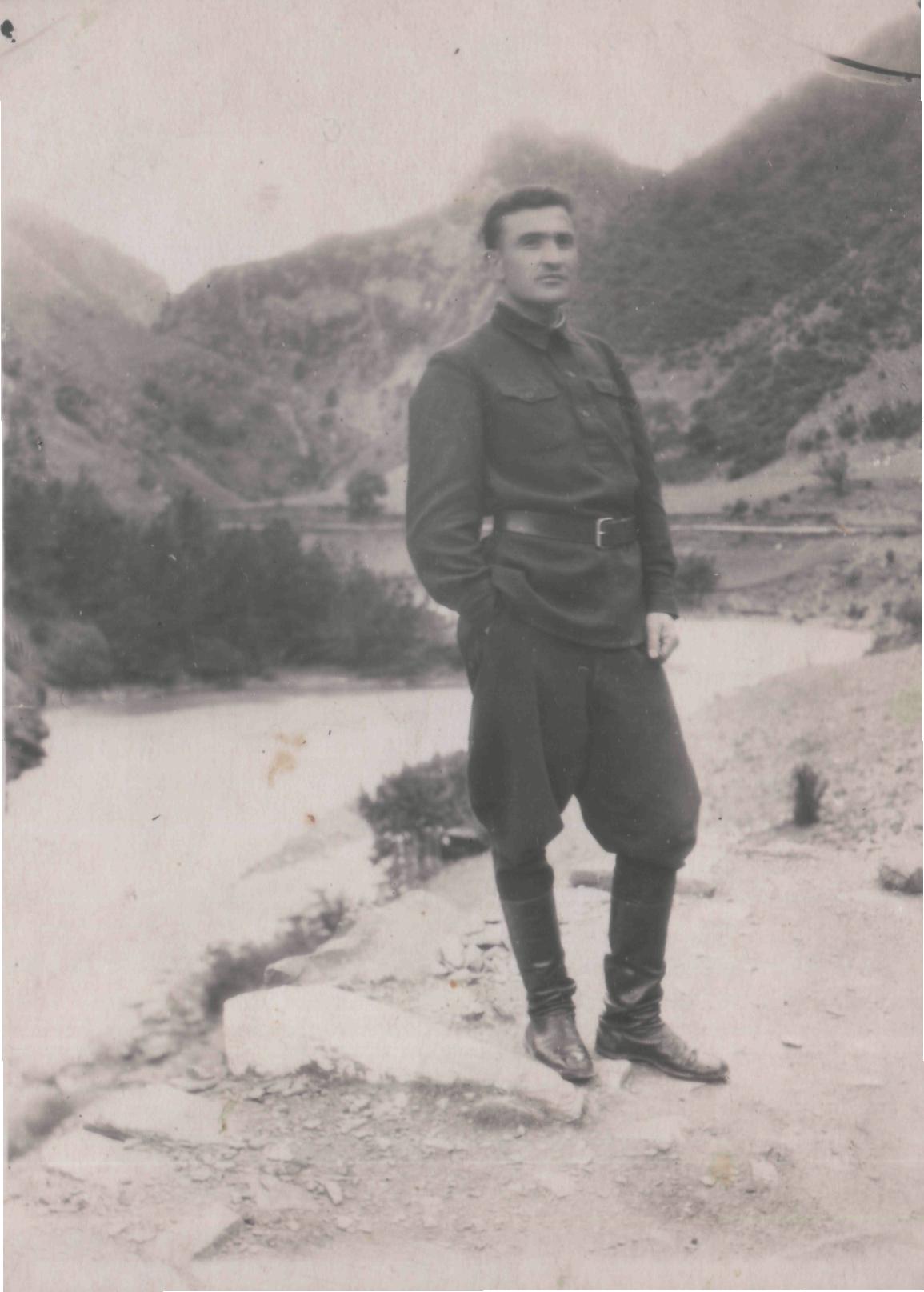 Курсант Сухумского артиллерийского военного училища 1941 г.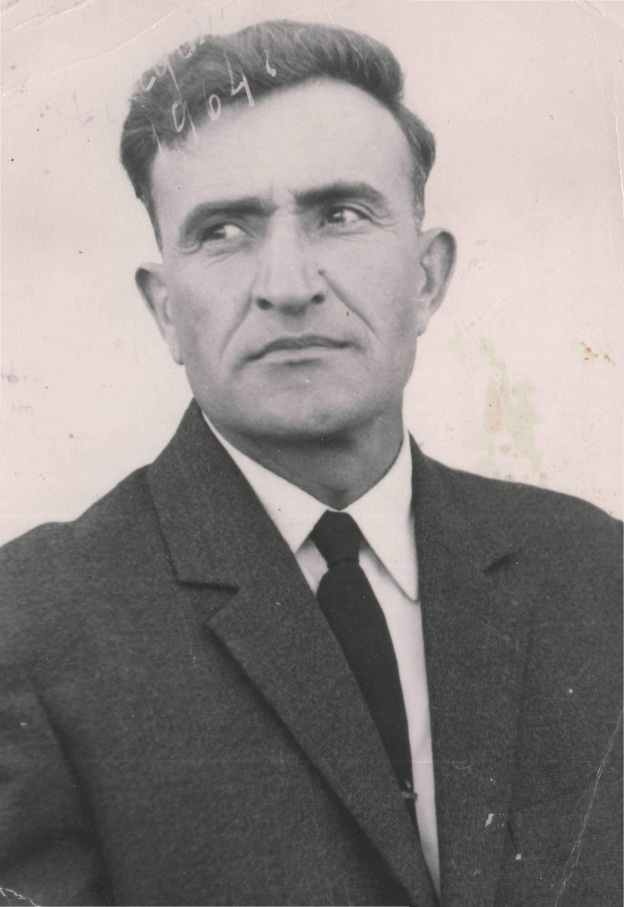 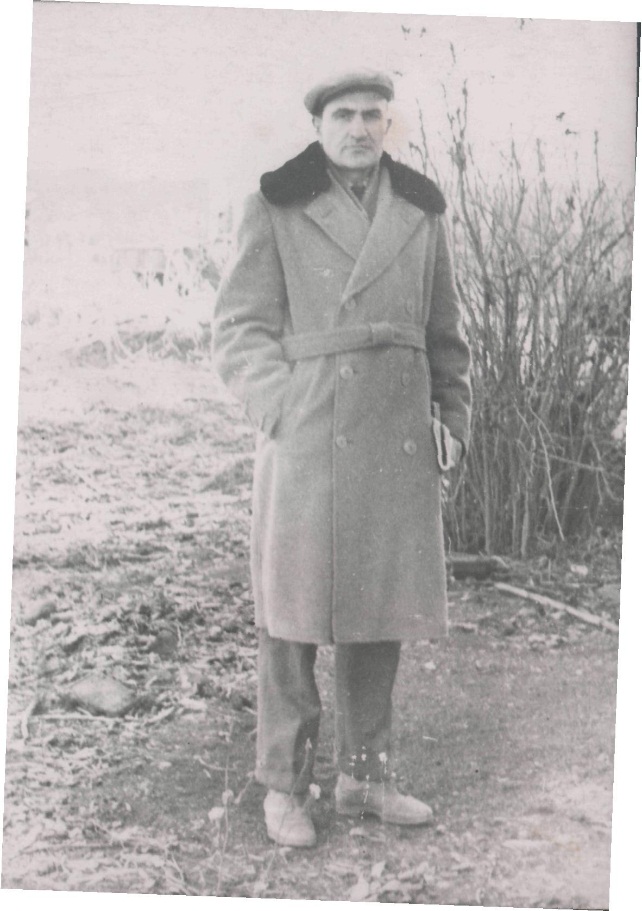 Директор школы с. Передовое                 Директор школы в с. Урада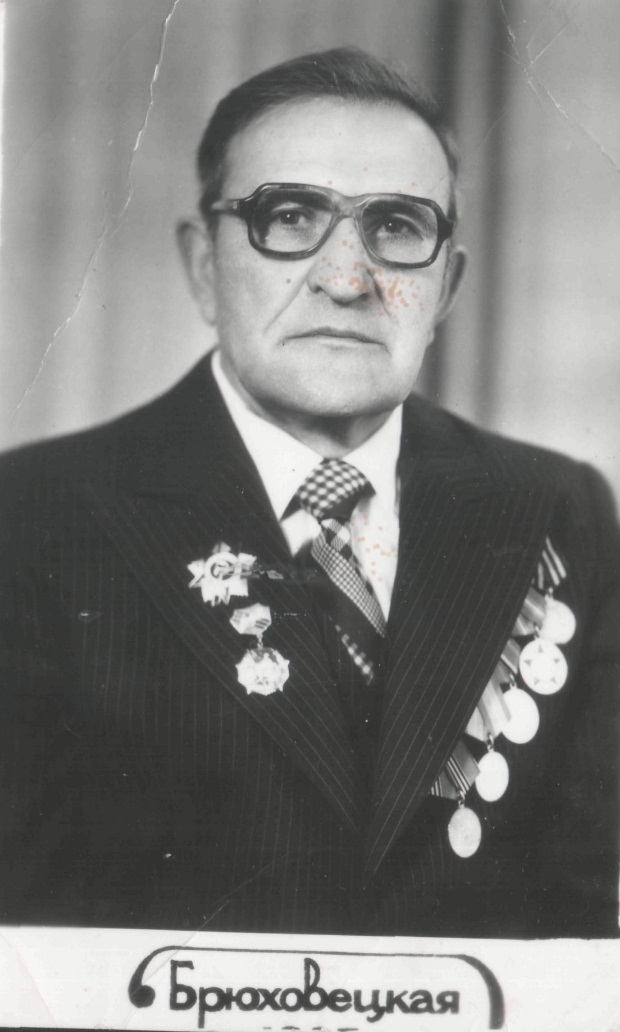 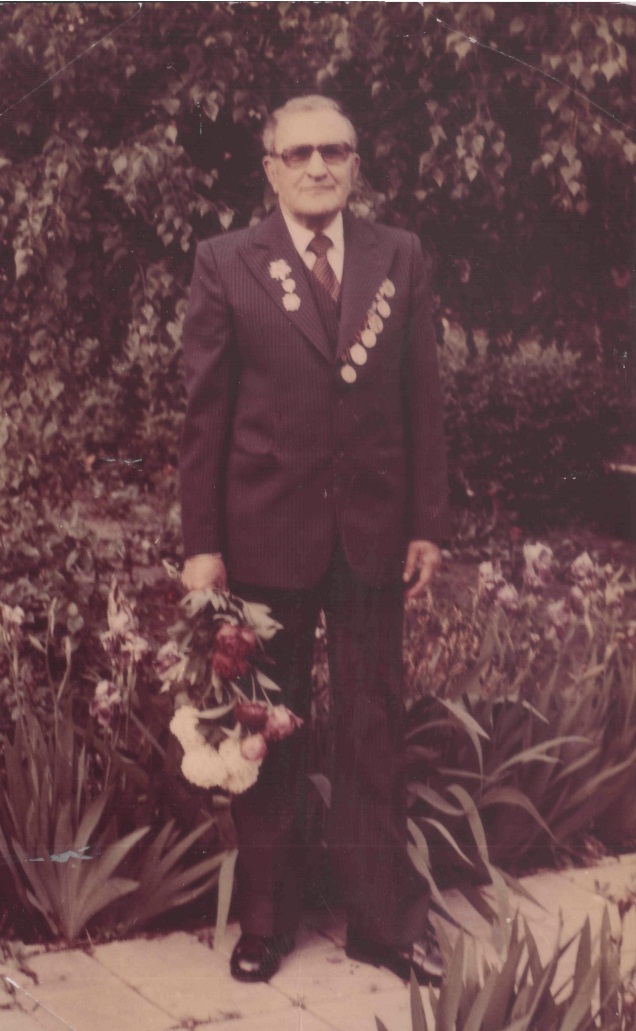       Ветеран Великой Отечественной           День Победы 1990 год                              войны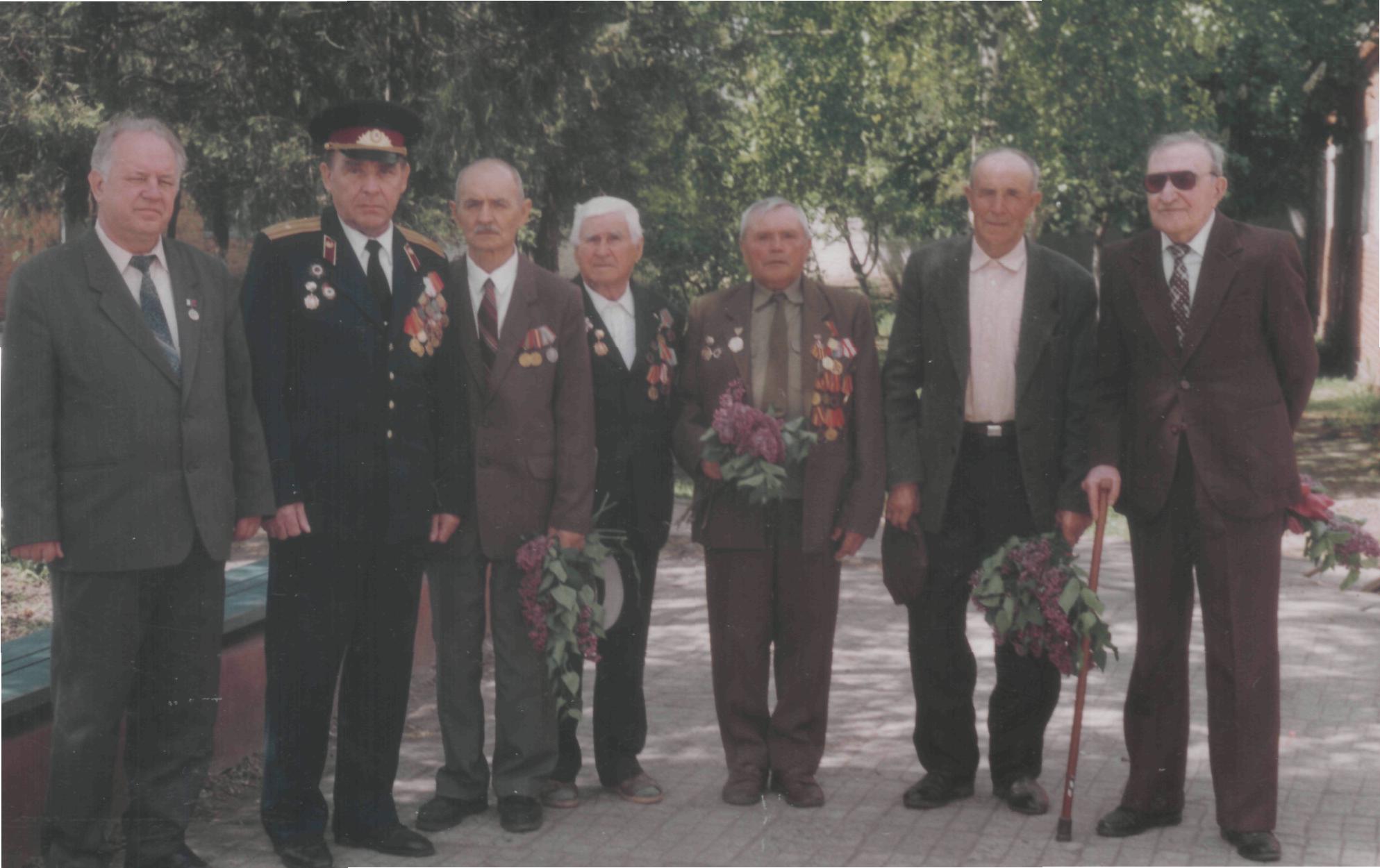 Мезенцев Г.Н. - директор Спецшколы, ветераны ВОВ - Корнеев А.А., Ястремский Б.И., Бабич А.А., Матвеев В.Н., Бибик М.Я., Ибрагимов Х.Х.          9 мая 1995г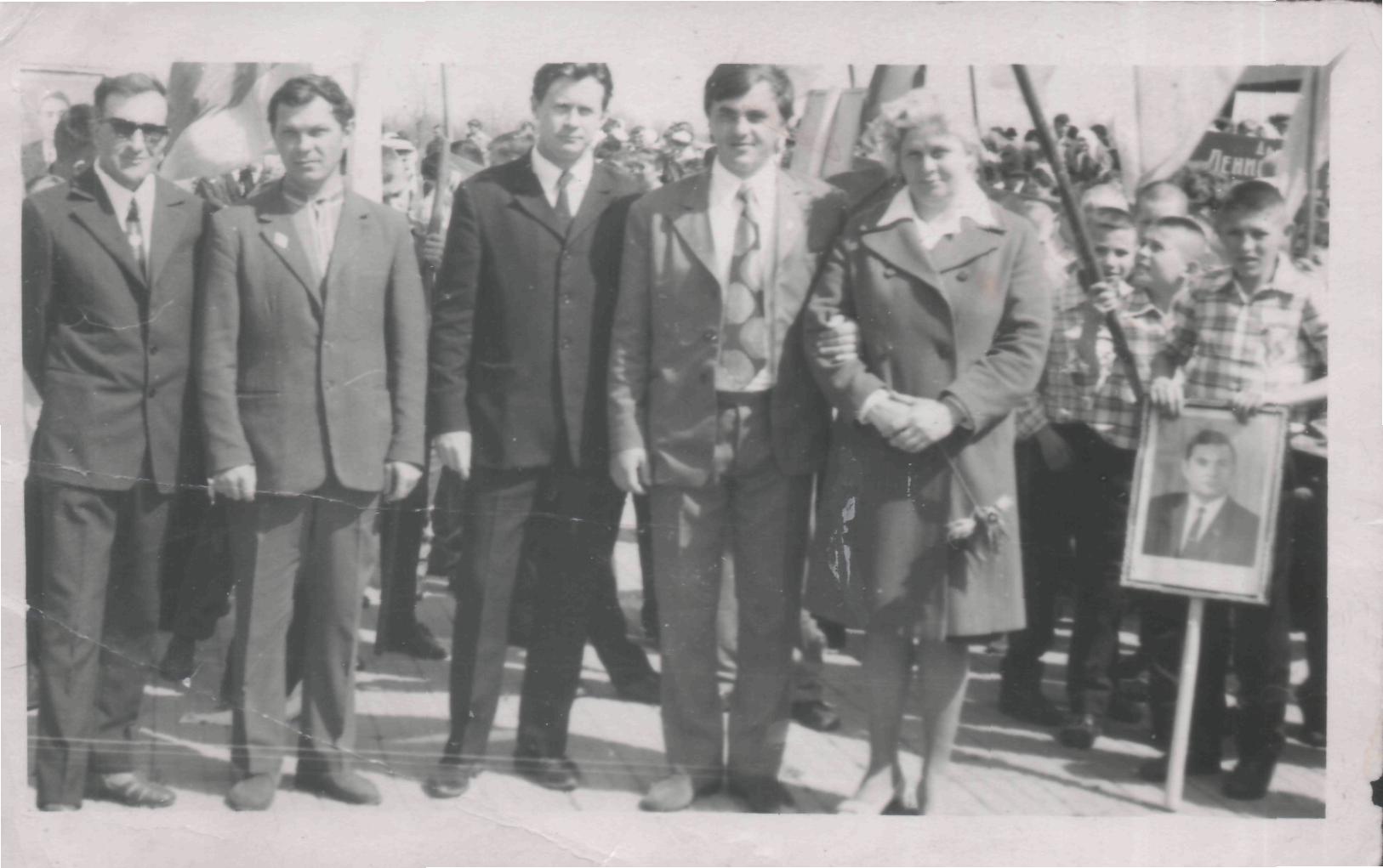 Праздничная демонстрация 1 мая 1974г ст. Переясловская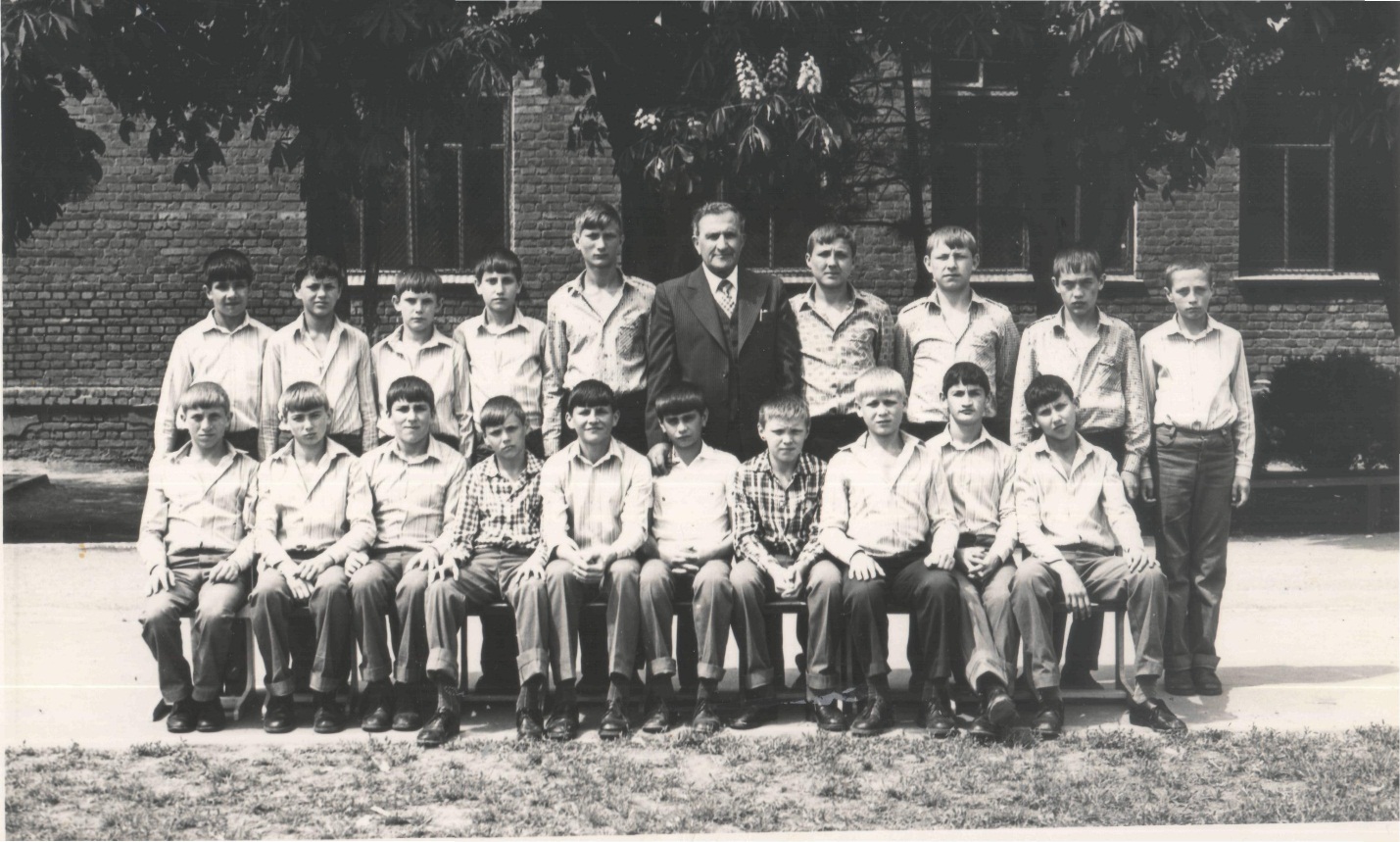 Старший воспитатель Ибрагимов Х.Х. 1986 г